CoupletsNbre mesuresSignesPupitre : Surdos 3(THEME ORGUE)6LEV. 2|(1)   2 e   (3)   4  e   || (1)  2 e (3) e (4) e  ||Soleil !!!(THEME CUIVRE)3LEV. 1|(1)   2 e   (3)   4  e   ||(1)   2 e   (3)   4  e   ||(1)   2 e   (3)   4  e   |Subida | 1)  2 e (3) e (4) e  |Tu me estás dando mala vida1LEV. 1|(1)   2 e   (3)   4  e   ||(1)   2 e   (3)   4  e   ||(1)   2 e   (3)   4  e   |Subida | 1)  2 e (3) e (4) e  |Yo pronto me voy a escaparGitana mía por lo menos date cuentaGitana mía por favor tu no me dejas ni respirarTu me estás dando8LEV. 0|(1)   2 e   (3)   4  e   ||mala vida1Subida |(1)  2 e (3) e (4) e  |Cada día se la traga mi corazón1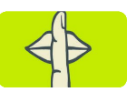 BREAK PAUSE|(1)   (2)    (3)   ( 4)  e   |Dime tu porque te trato yo tan bienCuando tu me hablas como a un cabrónGitana mía mi corazon está sufriendoGitana mía por favor sufriendo malnutriciónMe estás dando m'estás dando8LEV. 0|(1)   2 e   (3)   4  e   ||mala vida1Subida | (1)  2 e (3) e (4) e  |Cada día se la traga mi corazón1BREAK PAUSEDime tu porque te trato yo tan bienCuando tu me hablas como a un cabrónMe estás dando m'estás dando Ché !!!!(Thème CUIVRE)mi corazón(Thème CUIVRE)12LEV. 1|(1)   2 e   (3)   4  e   ||(1)   2 e   (3)   4  e   ||(1)   2 e   (3)   4  e   || (1)  2 e (3) e (4) e  ||(Thème ORGUE) – « Soleil »6LEV. 2« Siii !»- (Thème CUIVRE)4LEV. 1Tu me estás dando mala vidaYo pronto me voy a escaparGitana mía por lo menos date cuentaGitana mía por favor tu no me dejas ni respirarTu m'estás dando m'estás dando8LEV. 0mala vida1Subida | (1)  2 e (3) e (4) e  |Cada día se la traga mi corazón1BREAK PAUSECada día se la traga mi corazónCada día se la traga mi corazónCada día se la traga mi corazónCada día se la traga mi corazónCada día se la traga mi corazónCada día se la traga mi corazón12LEV. 2(Thème CUIVRE)8 ?LEV. 1